2014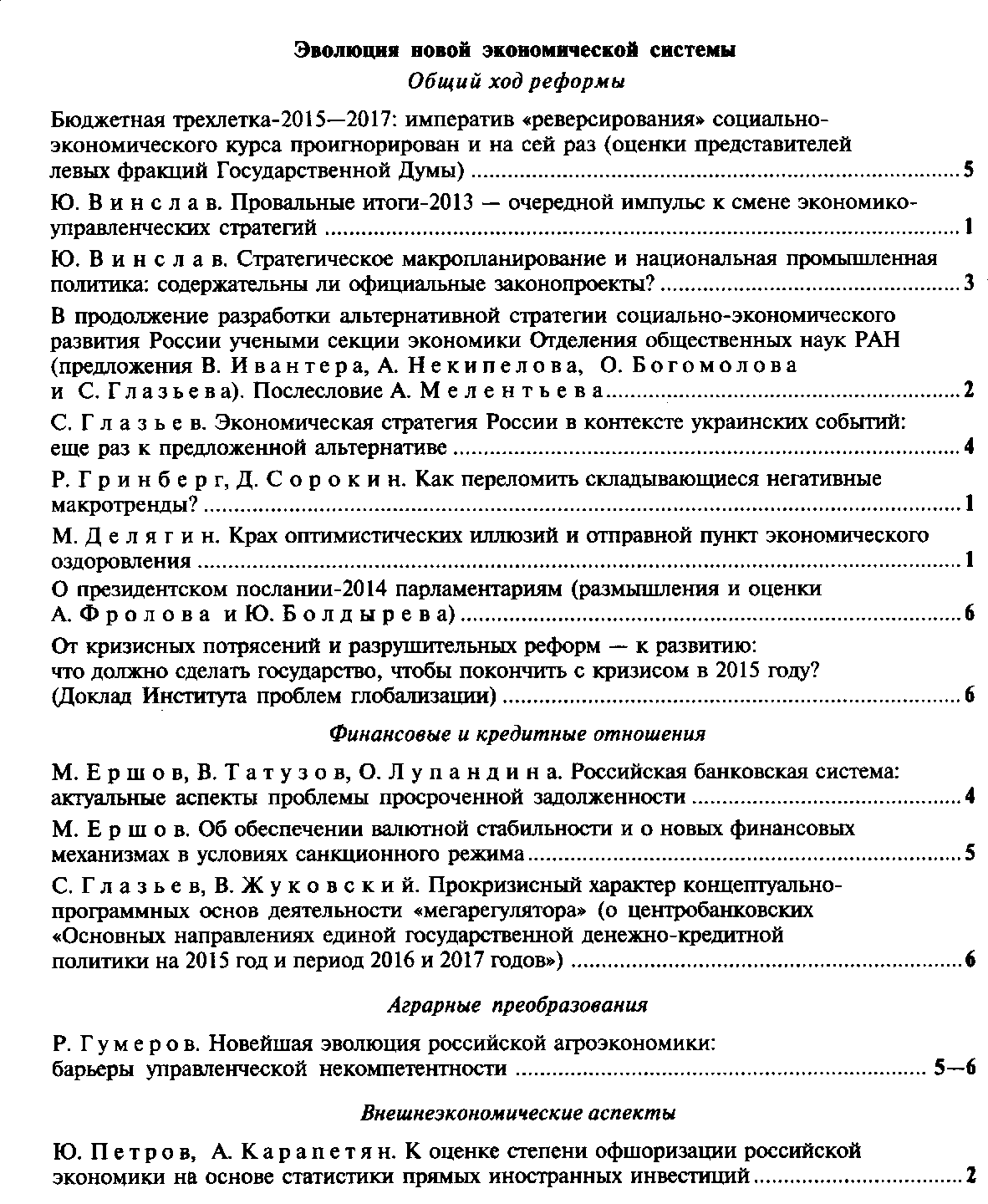 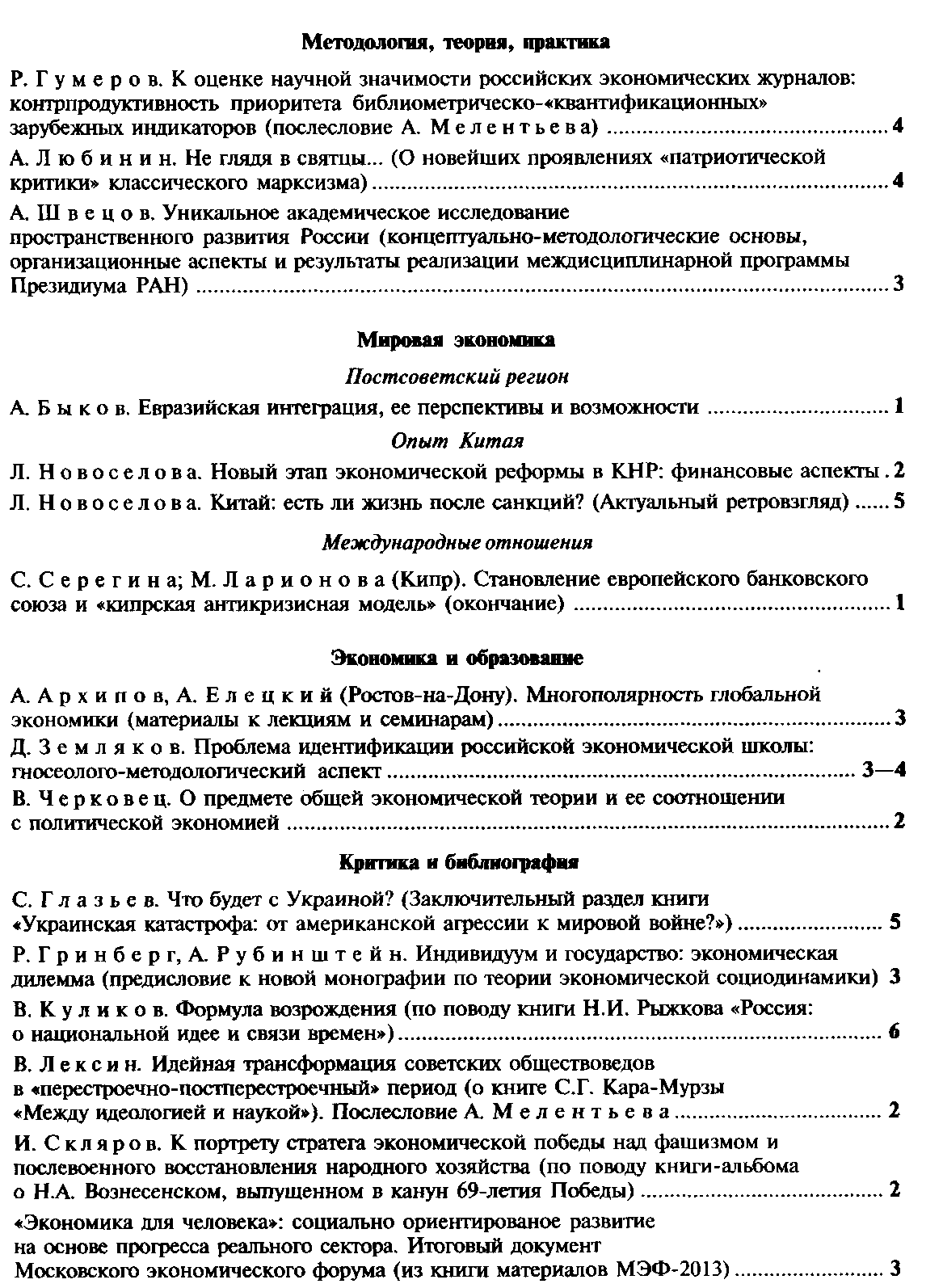 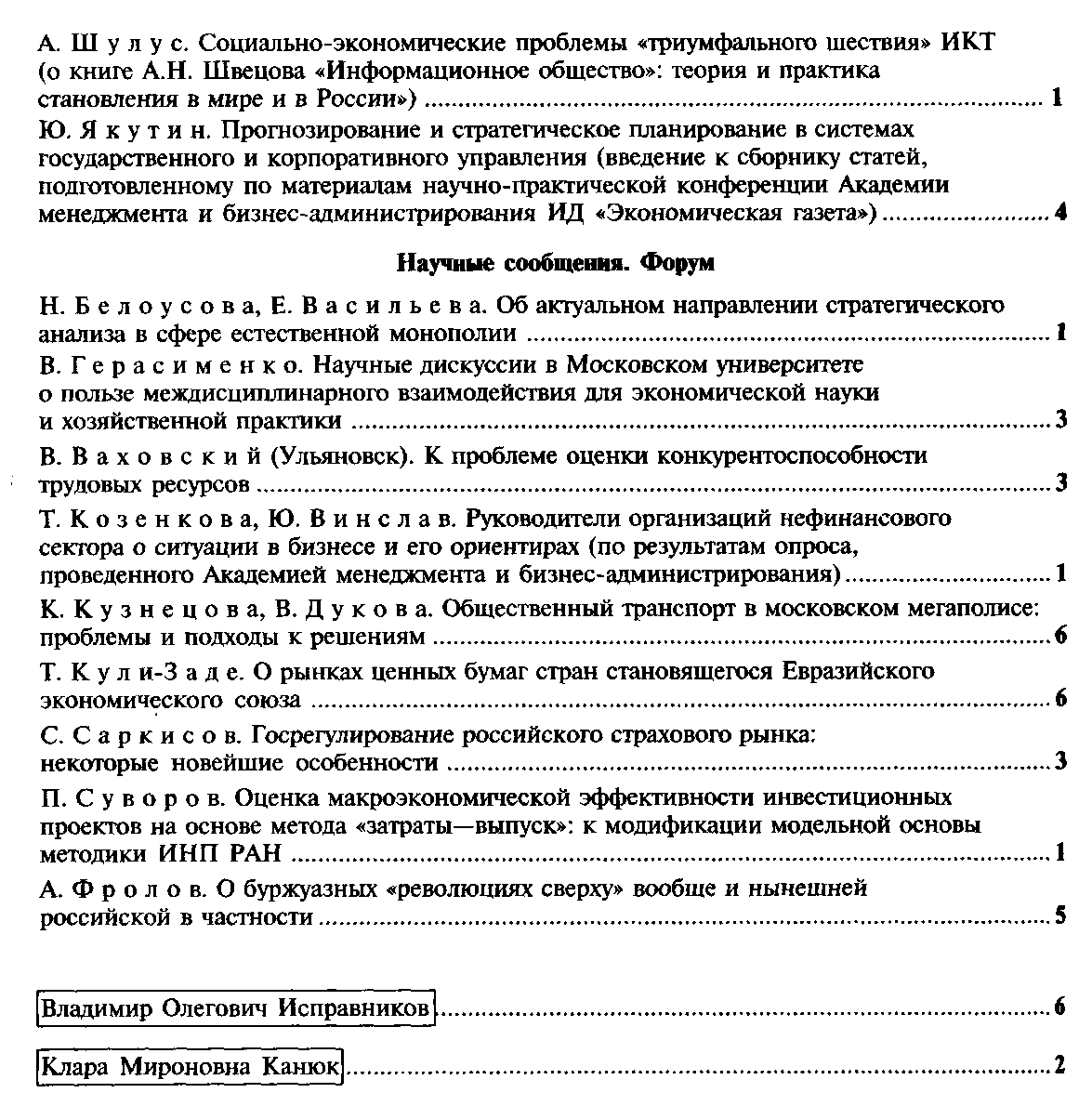 